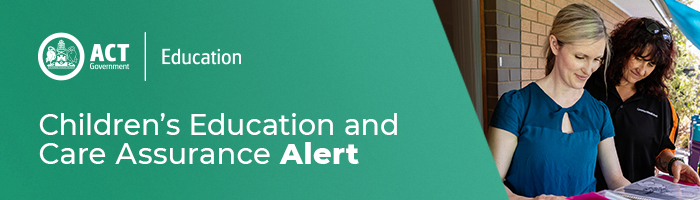 12 February 2021Processing Timeframes for Waivers  Waivers play an important role in helping providers maintain their level of service to families while dealing with special circumstances or unexpected events.An approved provider may apply to CECA for a waiver. Providers need to ensure all other avenues have been exhausted before submitting a waiver application. Providers applying for a waiver need to ensure sufficient evidence is provided to support the waiver application and proof of application payment.  CECA have up to 60 days to respond to a waiver application, once all required documentation has been submitted. Providers need to ensure waiver applications are submitted well in advance.  For more information refer to ACECQA's Evidence for waiver applications information sheet. Applications for service waivers and temporary waivers can be submitted online through the NQAITS.For enquires in relation to this notification please call CECA on (02) 6207 1114 or email CECA@act.gov.auThis email has been authorised by the ACT Regulatory Authority (CECA). CECA are responsible for administering the National Quality Framework within the ACT12 February 2021Processing Timeframes for Waivers  Waivers play an important role in helping providers maintain their level of service to families while dealing with special circumstances or unexpected events.An approved provider may apply to CECA for a waiver. Providers need to ensure all other avenues have been exhausted before submitting a waiver application. Providers applying for a waiver need to ensure sufficient evidence is provided to support the waiver application and proof of application payment.  CECA have up to 60 days to respond to a waiver application, once all required documentation has been submitted. Providers need to ensure waiver applications are submitted well in advance.  For more information refer to ACECQA's Evidence for waiver applications information sheet. Applications for service waivers and temporary waivers can be submitted online through the NQAITS.For enquires in relation to this notification please call CECA on (02) 6207 1114 or email CECA@act.gov.auThis email has been authorised by the ACT Regulatory Authority (CECA). CECA are responsible for administering the National Quality Framework within the ACT12 February 2021Processing Timeframes for Waivers  Waivers play an important role in helping providers maintain their level of service to families while dealing with special circumstances or unexpected events.An approved provider may apply to CECA for a waiver. Providers need to ensure all other avenues have been exhausted before submitting a waiver application. Providers applying for a waiver need to ensure sufficient evidence is provided to support the waiver application and proof of application payment.  CECA have up to 60 days to respond to a waiver application, once all required documentation has been submitted. Providers need to ensure waiver applications are submitted well in advance.  For more information refer to ACECQA's Evidence for waiver applications information sheet. Applications for service waivers and temporary waivers can be submitted online through the NQAITS.For enquires in relation to this notification please call CECA on (02) 6207 1114 or email CECA@act.gov.auThis email has been authorised by the ACT Regulatory Authority (CECA). CECA are responsible for administering the National Quality Framework within the ACT